от 12 мая 2015 года								                 № 583О внесении изменений в постановление администрации городского округа город Шахунья Нижегородской области № 391 от 31 марта 2015 года «Об утверждении Порядка предоставления материальной помощи гражданам, находящимся в трудной жизненной ситуации, в виде денежных средств»Администрация городского округа город Шахунья Нижегородской области   
п о с т а н о в л я е т:1. В постановление администрации городского округа город Шахунья Нижегородской области № 391 от 31 марта 2015 года «Об утверждении Порядка предоставления материальной помощи гражданам, находящимся в трудной жизненной ситуации, в виде денежных средств» внести прилагаемые изменения.Общему отделу администрации городского округа город Шахунья 
(Шляков А.А.) обеспечить опубликование настоящего постановления  на официальном сайте администрации городского округа город Шахунья Нижегородской области.Контроль за исполнением настоящего постановления оставляю за собой.Глава администрации городскогоокруга город Шахунья								     В.И.РоманюкУтвержденыпостановлением администрациигородского округа город ШахуньяНижегородской областиот  12.05.2015 года № 5831. Пункт 1.4. исключить.2. Пункт 2.1. изложить в следующей редакции:«2.1. Основанием рассмотрения вопроса о предоставлении материальной помощи является:а) письменное заявление гражданина (опекуна, попечителя, другого законного представителя), находящегося в трудной жизненной ситуации. Заявление на оказание материальной помощи гражданином направляется на имя главы администрации городского округа город Шахунья. В заявлении в обязательном порядке указываются: причина обращения за материальной помощью, место регистрации согласно паспортным данным или место пребывания, контактный телефон;б) документ, удостоверяющий полномочия представителя заявителя, в случае подачи заявления представителем заявителя;в) паспорт или другой документ, удостоверяющий личность заявителя (копия данного документа приобщается к заявлению);г) справка о составе семьи;д) копия свидетельства ИНН  физического лица (если есть);ж) справки органов пожарной охраны о факте произошедшего пожара и размере нанесенного ущерба, документы о наличии (отсутствии) страхового возмещения ущерба и другие документы, удостоверяющие причинение материального ущерба;з) правоустанавливающие документы на объект недвижимости;и) заключение (справка, выписка) медицинского учреждения о необходимости дорогостоящего лечения (операции), договор на оказание медицинских услуг с указанием стоимости и приложением документов, подтверждающих оплату оказанных услуг, товарные чеки на приобретенные лекарства и другие документы, удостоверяющие причинение ущерба здоровью;к) справка из полиции, подтверждающая факт обращения по вопросу утраты документов;л) гражданин может представить иные документы, позволяющие обосновать факт трудной жизненной ситуации, подтверждающие наличие обстоятельств, являющихся основанием для оказания материальной помощи.»3. Пункт 2.6 изложить в новой редакции:«2.6. Перечень оснований для отказа в оказании материальной помощи:- выявление в представленных документах неполных и (или) недостоверных сведений о составе семьи и доходах гражданина;- неподтверждение факта значительных понесенных затрат вследствие трудной жизненной, экстремальной ситуации, не зависящей от воли человека;-  несогласия заявителя (или членов его семьи) на проведение проверки или обследования;-  если трудоспособный гражданин сознательно не предпринимает никаких действий по своему трудоустройству, систематически злоупотребляет спиртными напитками, наркотическими, психотропными веществами, и факты, изложенные в настоящем пункте, подтверждаются документами, сведениями, полученными Комиссией в ходе проверки сведений, представленных заявителем, а также обследования на дому материального и имущественного положения заявителя и его семьи.»4. Пункт 2.8 изложить в следующей редакции:«2.8. Предоставление материальной помощи осуществляется один раз в календарном году. В порядке исключения по заявлению гражданина материальная помощь может быть предоставлена повторно в течение календарного года при наличии в семье исключительно трудной жизненной ситуации. Установление факта повторного обращения гражданина за материальной помощью осуществляется при регистрации заявлений в общем отделе администрации. Материальная помощь на восстановление и ремонт жилого помещения гражданам (семьям) предоставляется однократно. Материальная помощь на возмещение расходов  по восстановлению и ремонту жилого помещения гражданам (семьям) не предоставляется.»5. Пункт 3.1. изложить в следующей редакции:«3.1. Решение о предоставлении материальной помощи принимается главой администрации городского округа город Шахунья Нижегородской области  в виде принятого распоряжения.Размер материальной помощи не может превышать:- в случае обращения граждан, пострадавших от пожара - 10000 руб.;- в случае обращения граждан на восстановление и ремонт жилого помещения - 30000 руб.;- в случае обращения граждан в иных трудных жизненных ситуациях - 5000 руб.Решение о предоставлении материальной помощи принимается главой администрации  городского округа на основании заявления гражданина.»______________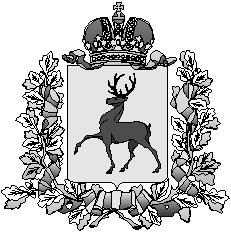 Администрация городского округа город ШахуньяНижегородской областиП О С Т А Н О В Л Е Н И Е